Программа недели географии«Занимательная география»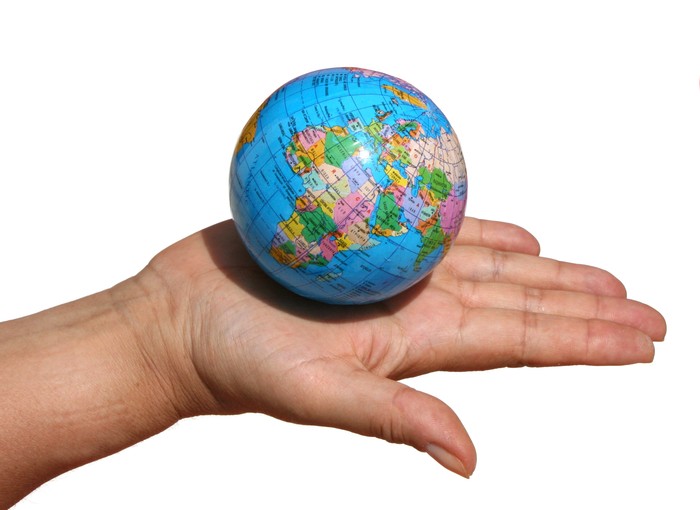 7 класс 1 февраля – Интегрированный урок география-английский язык «Австралия»6 класс3 февраля – Урок-игра «Знатоки географии»4 февраля– Географические загадки6-9 классы5 февраля – Школьный интеллектуальный марафон по географии8-9 классы5 февраля – Игра КВН «Моя Родина – Россия»10-11 классы6 февраля – Викторина «Интеллектуальный лабиринт»9 класс7 февраля– «География народных промыслов России»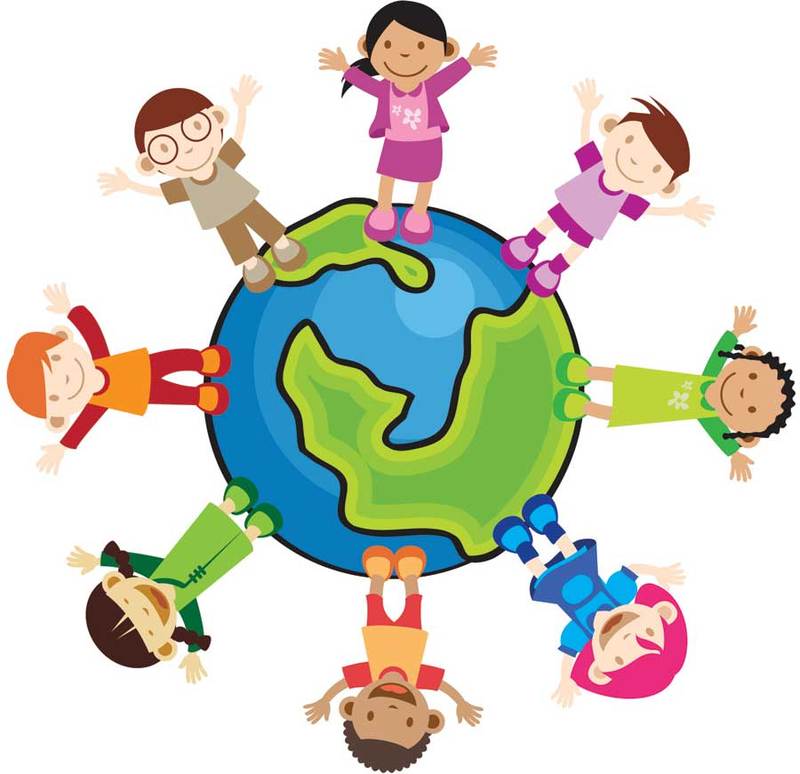 